Муниципальное казенное учреждение
«Управление материально-технического обеспечения деятельности
органов местного самоуправления Кондинского района»ПРИКАЗпгт. Междуреченскийот 29 октября 2015 года№ 108-одОб утверждении Правилобмена деловыми подарками и знаками делового гостеприимстваВ соответствии с Федеральным законом от 25 декабря 2008 года № 273-ФЗ «О противодействии коррупции», принимая во внимание постановление главы администрации Кондинского района от 18.05.2015 года № 552 «Об утверждении Типовых правил обмена деловыми подарками и знаками делового гостеприимства в муниципальных учреждениях, муниципальных унитарных предприятиях и хозяйственных обществах Кондинского района, единственным учредителем (участником) которых является муниципальное образование Кондинский район», приказываю:Утвердить Правила обмена деловыми подарками и знаками делового гостеприимства (приложение).Отделу кадров довести настоящий приказ до работников Управление материально - технического обеспечения деятельности органов местного самоуправления Кондинского района.Контроль за выполнением настоящего приказа оставляю за собой.Директор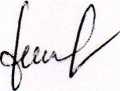 Д.М.ИзотовПриложениеПравилаобмена деловыми подарками и знаками делового гостеприимства в муниципальном
казенном учреждение «Управление материально-технического обеспечения деятельности
органов местного самоуправления» Кондинского районаСтатья 1. Общие положенияНастоящие Правила определяют общие требования к дарению и принятию деловых подарков, а также к обмену знаками делового гостеприимства для работников муниципальных учреждений, муниципальных унитарных предприятиях и хозяйственных обществ Кондинского района, единственным учредителем (участником) которых является муниципальное образование Кондинский район (далее - организация).Статья 2. Дарение деловых подарков и оказание знаков делового гостеприимстваДеловые подарки, подлежащие дарению, и знаки делового гостеприимства должны:Соответствовать требованиям антикоррупционного законодательства Российской Федерации, Ханты-Мансийского автономного округа - Югры, настоящих Правил, локальных нормативных актов организации.Быть вручены и оказаны только от имени организации.Деловые подарки, подлежащие дарению, и знаки делового гостеприимства не должны:Создавать для получателя обязательства, связанные с его должностным положением или исполнением им служебных (должностных) обязанностей.Представлять собой скрытое вознаграждение за услугу, действие или бездействие, попустительство или покровительство предоставление прав или принятие определенных решений, либо попытку оказать влияние на получателя с иной незаконной или неэтичной целью.Быть в форме наличных, безналичных денежных средств, ценных бумаг, драгоценных металлов.Создавать репутационный риск для организации или ее работников.Стоимость подарка, подлежащего дарению, не должна превышать трех тысяч рублей.Статья 3. Получение работниками организации деловых подарков и принятие знаков делового гостеприимстваРаботники организации могут получать деловые подарки, знаки делового гостеприимства только на официальных мероприятиях, если это не противоречит требованиям антикоррупционного законодательства Российской Федерации, Ханты- Мансийского автономного округа - Югры, настоящим Правилам, локальным нормативным актам организации.При получении делового подарка или знаков делового гостеприимства работник организации обязан принять меры по недопущению возможности возникновения конфликта интересов в соответствии с Положением о конфликте интересов, утвержденным локальным нормативным актом организации.В случае возникновения конфликта интересов или возможности возникновения конфликта интересов при получении делового подарка или знаков делового гостеприимства работник организации обязан в письменной форме уведомить об этом3структурное подразделение или должностное лицо организации, ответственное за противодействие коррупции, в соответствии с процедурой раскрытия конфликта интересов, утвержденной локальным нормативным актом организации.Работникам организации запрещается:Принимать предложения от организаций или третьих лиц о вручении деловых подарков и об оказании знаков делового гостеприимства, деловые подарки и знаки делового гостеприимства в ходе проведения деловых переговоров, при заключении договоров, а также в иных случаях, когда подобные действия могут повлиять или создать впечатление об их влиянии на принимаемые решения.Просить, требовать, вынуждать организации или третьих лиц дарить им либо их родственникам деловые подарки и/или оказывать в их пользу знаки делового гостеприимства.Принимать подарки в форме наличных, безналичных денежных средств, ценных бумаг, драгоценных металлов.Работник организации, получивший деловой подарок, обязан сообщить об этом и сдать деловой подарок в соответствии с постановлением администрации Кондинского района от 27 марта 2014 года № 582 «Об утверждении Положения о сообщении лицами, замещающими должности муниципальной службы в администрации Кондинского района, в органах администрации Кондинского района с правами юридического лица, а также руководителями учреждений, организаций, подведомственных администрации Кондинского района, о получении подарка в связи с их должностным положением или исполнением ими служебных (должностных) обязанностей, сдаче и оценке подарка, реализации (выкупе) и зачислении средств, вырученных от его реализации».